From Head of Middle School:  Rev’d Paul Gooding							        		27 April 2018Dear 2nd year parentsAbingdon School Second year parents Allow me to introduce myself. My name is Paul Gooding and I have pastoral and academic oversight for the Middle School at Abingdon. I will be working closely with your son’s new Housemaster and Tutor to ensure that his time in the Middle School is both a happy and successful one.We are very much looking forward to your son joining us in the Middle School from September 2018. To aide in this transition I have the pleasure of inviting your son to our Induction Day from 9am on Tuesday 26 June. We have planned an inter-active day so that boys can get a good taste of what is to come. 2nd year boys will be off timetable for the day and they just need to bring in sports kit and wear home clothes. There is therefore no need for boys to wear school uniform that day.The day will provide your son with the opportunity to meet with key staff involved in his Middle School life at Abingdon. There will also be the opportunity to take part in various activities including music and sport. Boys are encouraged to bring their musical instruments if they wish to take part in the musical activity. In order to help us plan the day I would be most grateful if you could take time to complete this compulsory form.https://goo.gl/forms/SluUocqxFr1AZ8Hx2At 3pm boys will return to meet parents in Lacies Court Gardens (Sports Hall entertainment suite if wet) where there will be a tea party. During this time there will be an opportunity for parents to meet some of the staff who will be working closely with your sons on a daily basis. As parking is rather limited in the School grounds, it would be helpful to us if you could follow the parking signs that will send you to park in the Lower Field car park (opposite the School Reception and Lodge). Please do not park on the Crescent as the organization that owns the land operates a strict clamping scheme!Please note, for your diary, that there is another induction day on Monday 3 September for your son, the day before the official start of term. This will provide him with another opportunity to meet new friends and spend time with his tutor before term officially gets underway. We have planned some fun and interactive team games as part of this day. For parents there will be a social evening near the start of the autumn term on Thursday 20 September 2017. The evening will start at 7.15pm in the Amey Theatre. This event will provide a chance for you to meet your son’s Tutor and Housemaster, informally over drinks, at the start of the new academic year as your son is settling into Abingdon life.  In the meantime I look forward to meeting with you in June. If you have any questions do not hesitate to contact either the registry or myself on paul.gooding@abingdon.org.uk or 01235 849015.Kind regards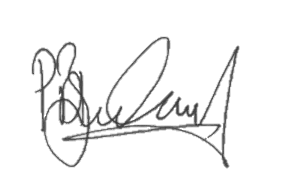 Rev’d Paul Gooding - Head of Middle Schoolpaul.gooding@abingdon.org.uk